정보 공유 동의서본인(참가자)은 세종학당재단에서 시행하는 “2021 세계한국어교육자대회”에서 본인의 목소리와 저작물(발표자료)에 대한 비디오 녹화, 사진의 전시, 출판과 복사물에 대한 사용을 동의합니다. 세종학당재단은 위에 기재된 내용들을 아래의 매체에 게재할 수 있습니다.∎ 세종학당재단 온라인 서비스∎ 잡지 혹은 회보 ∎ 교육, 연구, 전시, 출판, 광고 등의 목적으로 제한 없이 사용되는 모든 종류의 출판물과 대중 매체또한 저작물(발표자료)에 타인의 얼굴, 목소리가 들어가는 경우 해당인에게   관련 사실을 알리고 동의 받은 것을 확인합니다.성 명                                                       주 소                                                       전화번호                       전자우편                     서 명                          날 짜                        서울특별시 서초구 반포대로 22 서초평화빌딩 12층 세종학당재단전화번호 : 82-2-3276-0741 FAX : 82-303-3130-0709참가자가 상기의‘정보공유동의서’를 작성함과 동시에 다음과 같은 방법 및 조건하에서 저작물(발표 자료)을 이용할 수 있도록 허락한 것으로 본다.(저작물 범위)본 동의서에서 저작물이라 함은 문학, 학술, 또는 예술의 범위에 속하는 창작물로 인쇄형태의 자료뿐만 아니라, 영상매체로 제작한 자료를 포함한다.(저작물 이용범위) 학술연구 및 교육을 위해 저작물의 일부 또는 전부를 저작자의 별도 의사표시가 없을 경우 저작물의 DB 구축과 인터넷을 포함한 정보통신망을 통해 배포 및 전송을 허락한다. 저작물은 공공누리 제1유형(출처표시, 상업적·비상업적 이용가능, 변형 등 2차적 저작물 작성 가능)으로 제공하는 것에 대해 동의한다. 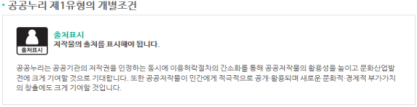 ※자세한 사항은 공공누리 사이트(http://www.kogl.or.kr/)를 참고하시기 바랍니다. 3. (저작물 공개) 저작물은 “2021 세계한국어교육자대회”자료집 및 세종학당 온라인 서비스를 통해 제공한다.4. (저작물 이용기간) 저작물이용기간에 대해서 저작자의 별도의 의사표시가 없을 경우 지속적인 서비스를 허락한다.5. (면책조건) 세종학당재단은 해당 저작물로 인한 타인의 권리 침해에 관하여 일체의 법적책임을 지지 않는다.